Poil aux yeux- Les Ogres de Barback avec Debout sur le Zinc
http://www.youtube.com/watch?v=pDLvrw2512oFiche élève A2I. Avant d’écouter la chansona) Un peu de vocabulaire1. Quelques noms pour comprendre la chanson un pot de colle			un poisson pilote			une roussette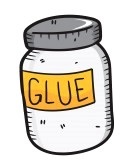 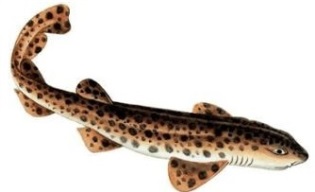 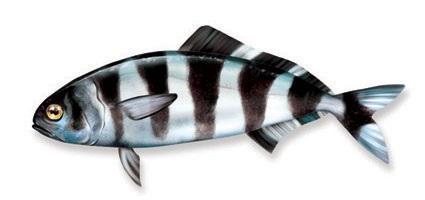 un envol = action de s’envoler		un claquement de doigts		une farandole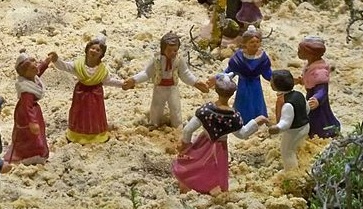 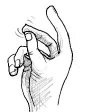 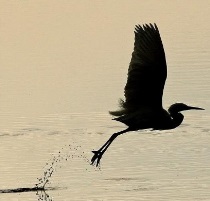 2. Et quelques verbesa- Relie le verbe à sa définitionb- Relie le verbe et l’imageII. Parolesa) Lis les paroles de la chansonb) Dessine une idée poilue dans le cadre:c) Trouve deux adjectifs qui décrivent le comportement de l’idée poilue.……………………………….……………………………….d) À ton avis, qui chante : un enfant ou un adulte ? Aide-toi des paroles.……………………………….……………………………….……………………………….e) Qui n’a pas envie d’aller à l’école ? Expliquer.……………………………….……………………………….……………………………….f) À ton avis, que signifie « voyager dans le cœur des gens » ? ……………………………….……………………………….……………………………….g) Et toi, qu’est-ce que tu feras quand tu seras grand ?Exemple : Quand je serai grand, je piloterai un avion.III. Écoutea) Ecoute la chanson. Est-ce que tu l’aimes bien ? IV. ChorégraphiePar groupe de quatre, inventer une chorégraphie pour illustrer la chanson.ThèmesL’écoleLes voyages La chanson françaiseIdées d’exploitations pédagogiquesObjectifs communicatifsComprendre les paroles d’une chanson Kommunikative færdighederIdées d’exploitations pédagogiquesObjectifs linguistiques Le présent, l’imparfait Sprog og sprogbrugIdées d’exploitations pédagogiquesObjectifs culturels Découvrir une chanson francophone  Kultur- og samfundsforholdStratégie métacognitive Apprendre du nouveau vocabulaire grâce à la chanson SprogtilegnelseTemps à y consacrer  60 minutesdécollerchanter très fortchanter à tue-têtequitter le sol (pour un avion, un oiseau) OUpartirse cognerdanser en se tenant la main et en tournantfaire la rondese heurter à quelque choses’accrocher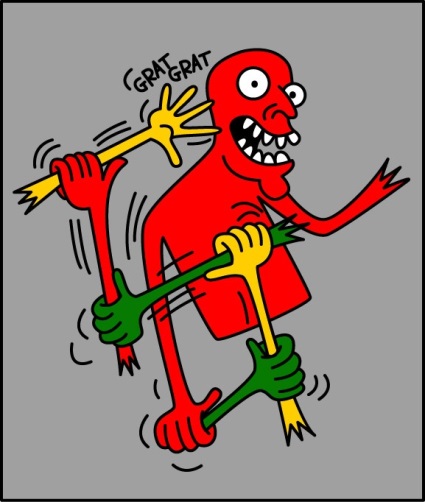 grimper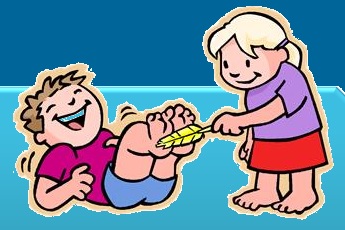 gratter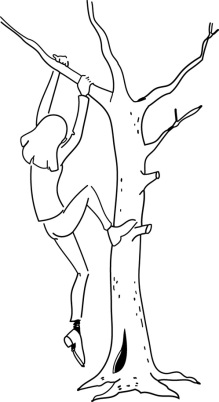 chatouiller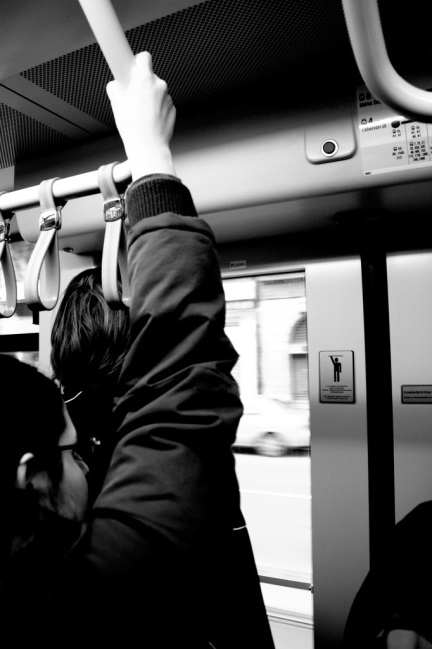 